» Заказ выступлений артистов Fenix Records:
==============================
» DIAMONDS BASTARDS ( top 100 djs ) http://promodj.com/Diamonds.Bastards 
» Dj Lichi ( top 100 djs ) http://promodj.com/djLitchi
» Alexander Holsten ( top 100 djs ) http://promodj.com/DJAlexanderHolsten
» Bogdan Lenchuk ( Dom 2 ) http://promodj.com/Bogdan.Lenchuk

» Alexander Gobozov ( Dom 2 ) Вокал конкурсы» Evgeny Rudnev ( Dom 2 ) » Matthew Maas ( Moscow Fenix Records )» No Hopes ( top 100 djs ) http://sanyashelest.pdj.ru

» Lena Rich ( Fenix Records )
» Sergey Flash ( Moscow ) http://promodj.com/dmcsergeyflash 
» DIOKI / Perfect Silence ( top 100 djs ) www.beatport.com
» DJ SHTOPOR ( top 100 djs ) http://www.pdj.com/DMC-SHTOPOR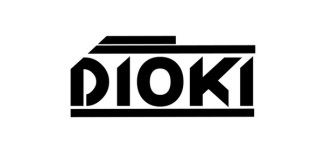 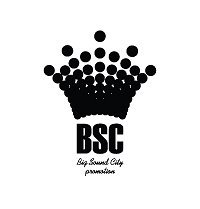 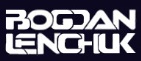 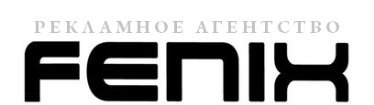 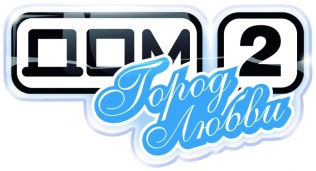 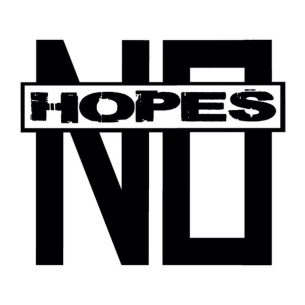 